Name:_________________________						Period:______Artist’s Reflection: Blind Contour DrawingCircle the elements of art that you used in your drawing:Line		Shape		Color		Texture	Space		Value		FormCircle the principles of art that you used in your drawing:Balance	Movement	Rhythm	Contrast	Emphasis	Unity	PatternWhat kinds of emotions are your portrait expressing?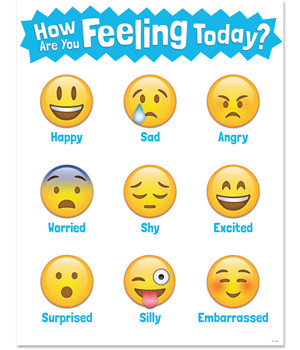 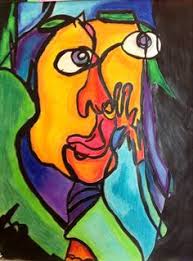 What parts of your portrait are the most funny or humorous?What are two things you would change about your drawing?